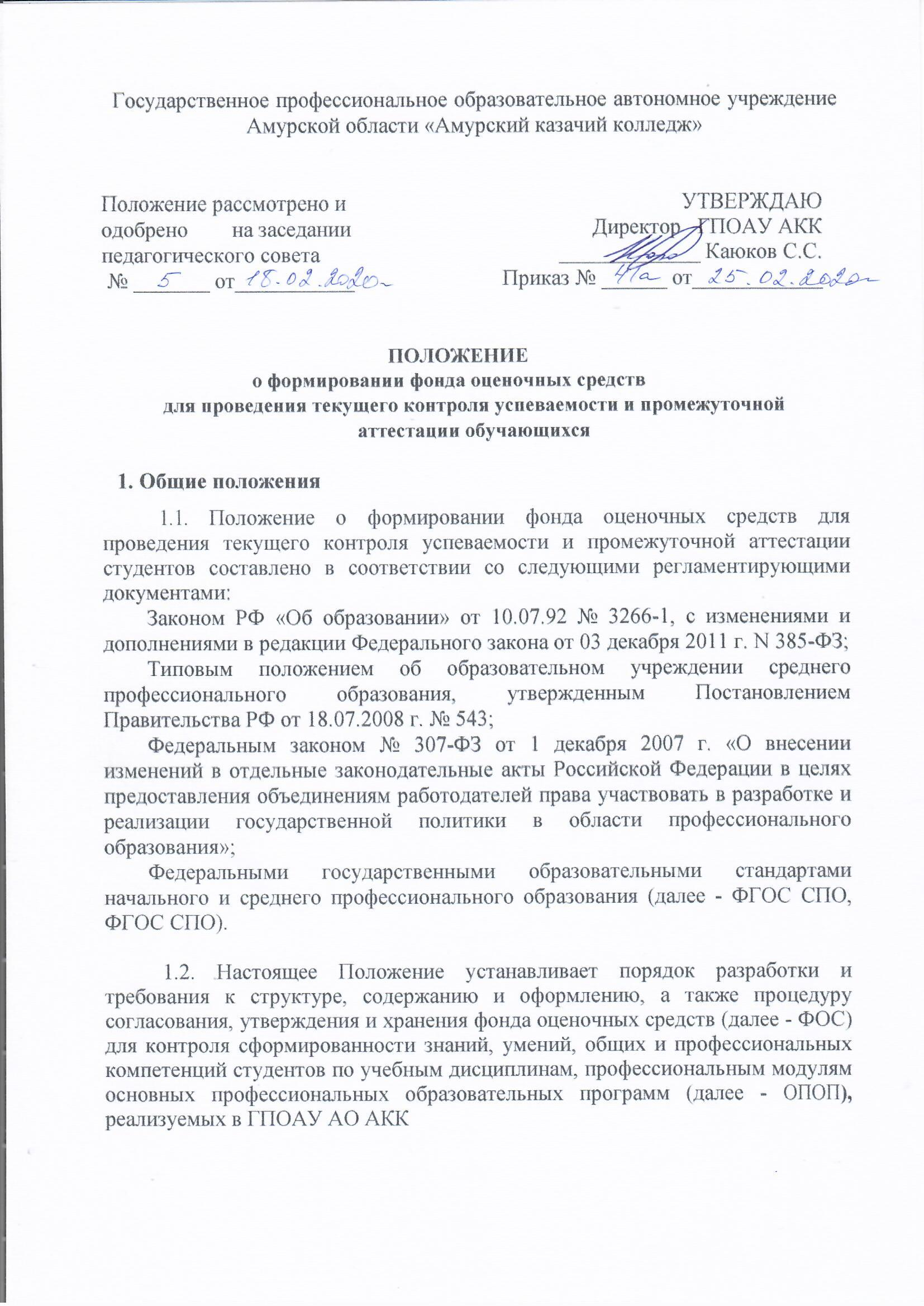 ПОЛОЖЕНИЕ о «Школе начинающего педагога»Общие положенияНастоящее положение о Школе начинающего педагога ГПОАУ  «Амурский казачий колледж» (далее-Школа) определяет нормативно - правовые и содержательно - деятельностные основы функционирования Школы начинающего педагога при научно - методическом объединении колледжа.Школа является одной из форм управления деятельностью преподавателей, составной частью системы повышения квалификации начинающих педагогов и объединяет преподавателей, имеющих стаж менее 5 лет. Руководство работой Школой осуществляет методист колледжа.В своей деятельности школа руководствуется Федеральным законом РФ от 29 декабря 2012 г. N 273 «Об образовании в Российской Федерации», нормативными документами в области образования, федеральным государственным образовательным стандартом среднего профессионального образования, положением о колледже, соответствующими локально - нормативными актами колледжа и настоящим положением.Положение о Школе, дополнения к нему рассматриваются педагогическим советом колледжа.Срок действия настоящего Положения неограничен.Цель, задачи и содержание работы Школы.Цель Школы - организация и создание условий для профессионального роста начинающих педагогов, формирование у них высоких профессиональных идеалов, потребностей в постоянном саморазвитии и самосовершенствовании.Задачи Школы:содействовать повышению квалификации и профессиональному росту начинающих педагогов;пропагандировать педагогический опыт начинающих педагогов;оказывать практическую помощь педагогам в их адаптации в учебном заведении, в вопросах совершенствования теоретических знаний и повышении педагогического мастерства;удовлетворять потребности начинающих педагогов в непрерывном образовании;выявлять профессиональные, методические проблемы в учебном процессе начинающих педагогов и содействовать их разрешению;способствовать формированию индивидуального стиля творческой деятельности педагогов;помочь начинающим педагогам внедрить современные подходы и передовые педагогические технологии в образовательный процесс;пропагандировать педагогическое мастерство опытных преподавателей и оказывать помощь в совершенствовании знаний методики и педагогики;формировать навыки в проведении диагностики и самодиагностики.Содержание работы Школы;изучение нормативной и методической документации по вопросам образования;изучение правил заполнения и ведения учебной документации;-использование календарно - тематического плана и рабочей программы для проведения занятий, а так же изучение методики их написания;изучение методов организации самостоятельной работы студентов;изучение методики проведения промежуточной аттестации студентов;проведения анкетирования;организация и проведение теоретических и практике ориентированных форм работы, а также встреч с опытными преподавателями, председателями МО, методистами;Разработка методических рекомендаций по организации учебно- воспитательного процесса.Организация деятельности ШколыДеятельность Школы осуществляется в виде:- ежемесячных занятий с рассмотрением теоретических и практических вопросов;План работы Школы составляется с учетом результатов диагностики затруднений и потребностей начинающих педагогов.Формы деятельности Школы:круглые столы, семинары, открытые занятия, лекции, семинары,дискуссии по методике обучения и воспитания;изучение передового педагогического опыта.Заседания Школы проводятся 1 раз в 2 месяца. В течение всего года возможны индивидуальные консультации с психологом, методистом, руководителями МО по учебно-методическим вопросам.Права и обязанности начинающего педагогаНачинающий преподаватель обязан:- изучать нормативно - методическую документацию по вопросам организации образовательного процесса;представлять план занятий на согласование по просьбе председателя МК, методиста;организовывать и проводить внеаудиторную работу со студентами по преподаваемой дисциплине;Начинающий педагог имеет право:на консультативную и практическую помощь со стороны методических объединений;на прохождение аттестации;вносить предложения по вопросам совершенствования работы Школы начинающего педагога.